SUMMER INSTITUTE 2017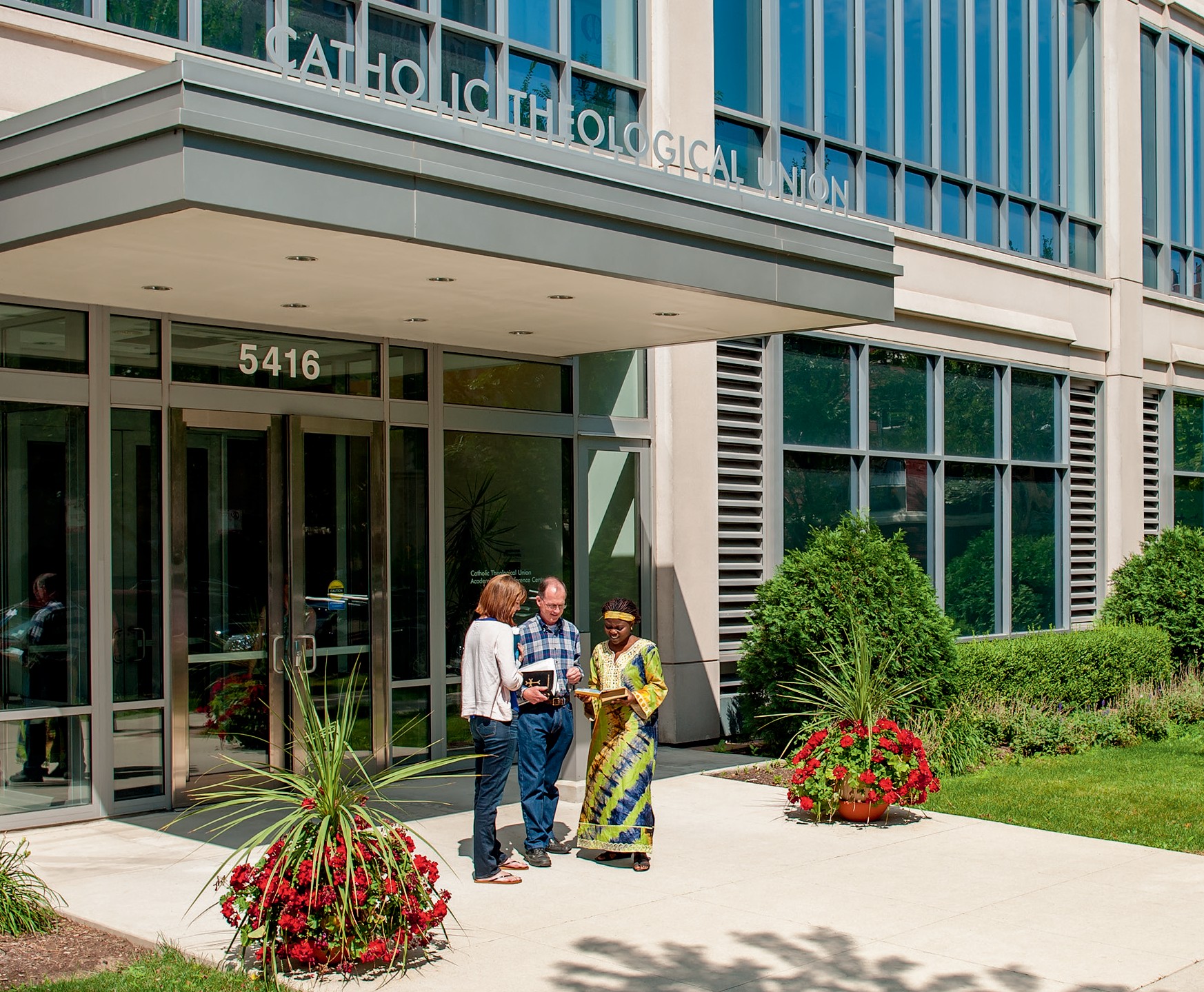 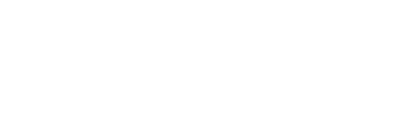 Share a Great Summer at CTUSUMMER INSTITUTE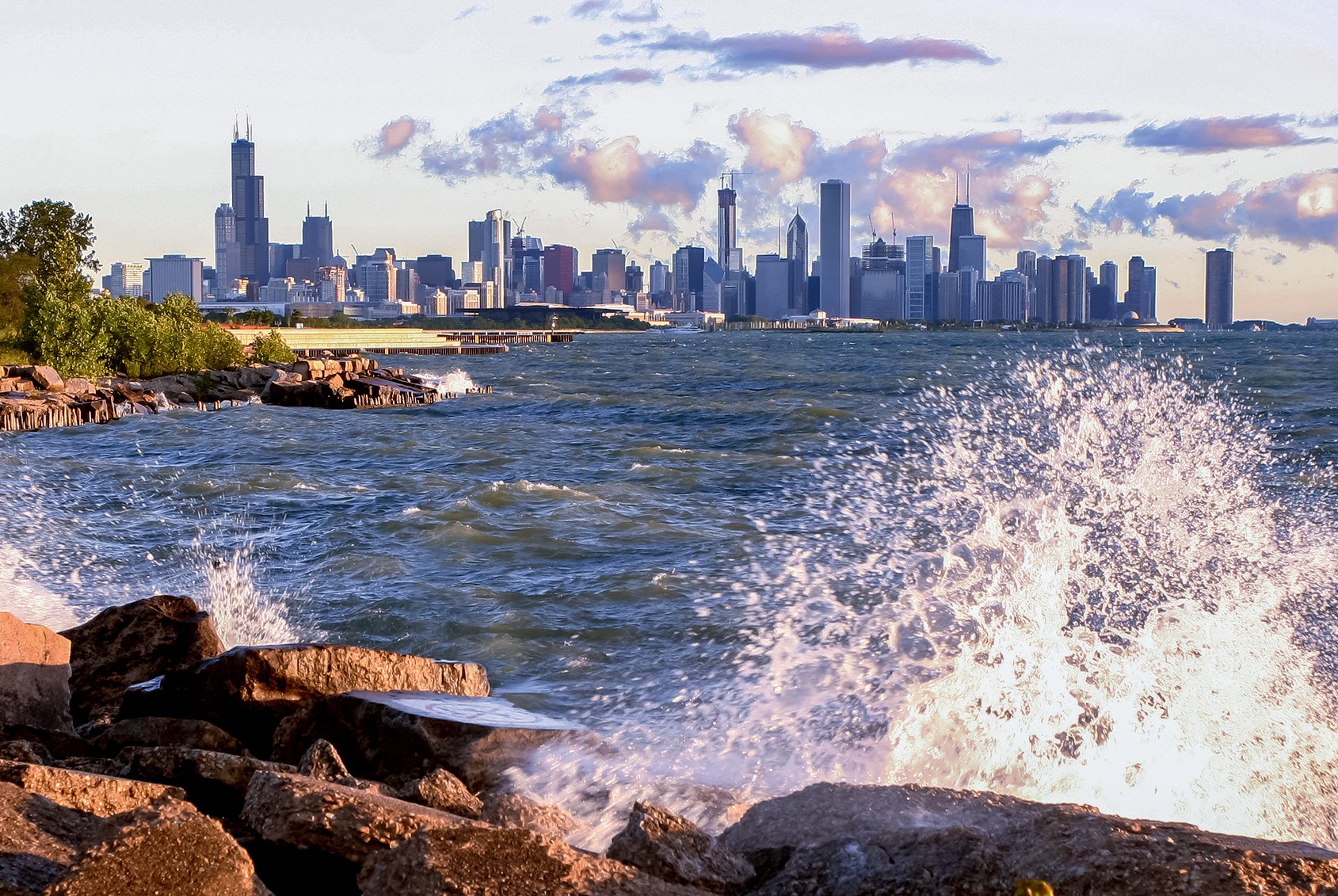 COME STUDY WITH US ATCATHOLIC THEOLOGICAL UNION’S SUMMER INSTITUTESummer Institute participants have the opportunity to study with CTU’s renowned faculty on campus in Chicago or online. With accreditation from the Association of Theological Schools (ATS), CTU offers the highest quality theological preparation and formation for people of varying needs and interests. Courses may be audited, taken for Continuing Education Units (CEUs), or taken for credit after a short admissions process. Blended (online and on campus) classes are also available.RETURNING TO CHICAGO OR VISITING FOR THE FIRST TIME?Continue your learning in the great city of Chicago, which is home to world-class museums, music venues, theaters, professional sports teams, outdoor festivals, endless bike paths, and world-renowned architecture.For class descriptions and more information, visit www.ctu.edu/summer-instituteor contact Sallie Latkovich, CSJ, at 773.371.5436 or slatkovich@ctu.edu.DISTANCE LEARNINGONLINE COURSE JUNE 1 – JULY 15P2300S Philosophical Ethics (3 credits)Herman Stark, PhD, Adjunct Professor of Philosophy, CTUCOURSES WEEK ONE: JUNE 5 – 9DC4100S Trinity and Mission (3 credits)First week (June 5-9) is online, the second week (June 12-16) will be on campus.Br. Antonio Sison, CPpS, PhD, Associate Professor of Systematic Theology, CTUMORNING: 9 – 11:30 A.M.G3001S Immigration: The Law and the Experience (1 to 3 credits)Sr. Bernadine Karge, OP, JD, Chicago Immigration AttorneyW4019S Canonical Issues in Pastoral Ministry (1 credit)Msgr. Patrick Lagges, JCD, PhD, Adjunct Professor of Canon Law, CTUAFTERNOON: 1 – 3:30 P.M.B4026S Pentateuch (1 to 3 credits)Fr. James Okoye, CSSp, DPhil, Director of Center for Spiritan Studies, Duquesne UniversityE4006S Feminist Ethics (3 credits)Required reading assignments begin online May 21Patricia Beattie Jung, PhD, Visiting Professor of Christian Ethics, Loyola UniversityC4013S Interculturalism: A Response to God’s Love (1 to 3 credits)Fr. Rudy Vela, SM, DMin, St. Mary’s UniversityEVENING: 6:30 – 9  P.M.W4020S The Revised Rite of Marriage (1 to 3 credits)Fr. Richard Fragomeni, PhD, Professor of Liturgy and Preaching, CTU; Rector, Shrine of Our Lady of PompeiiB4031S The Gospel of Mark (1 to 3 credits)Fr. Donald Senior, CP, STD, President Emeritus, Chancellor, Professor of New Testament Studies, CTU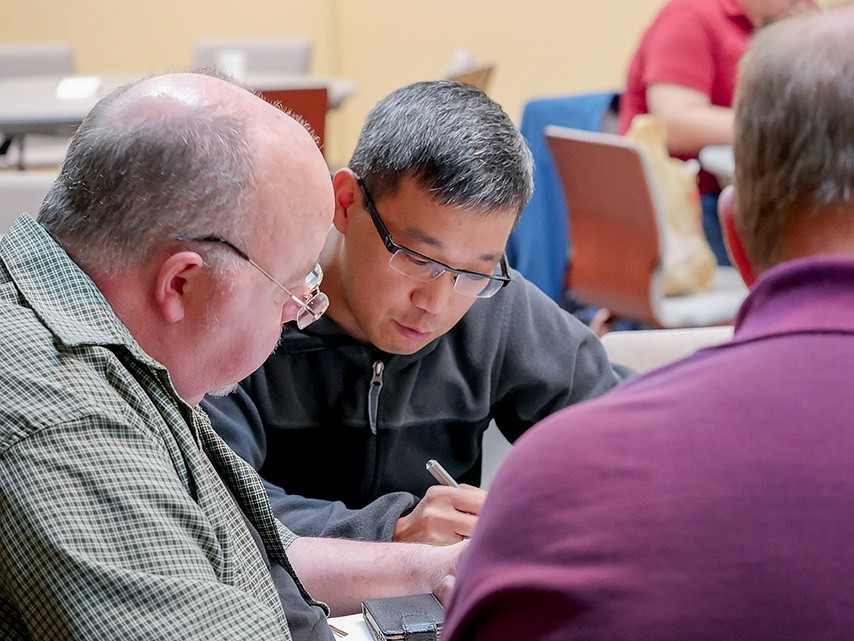 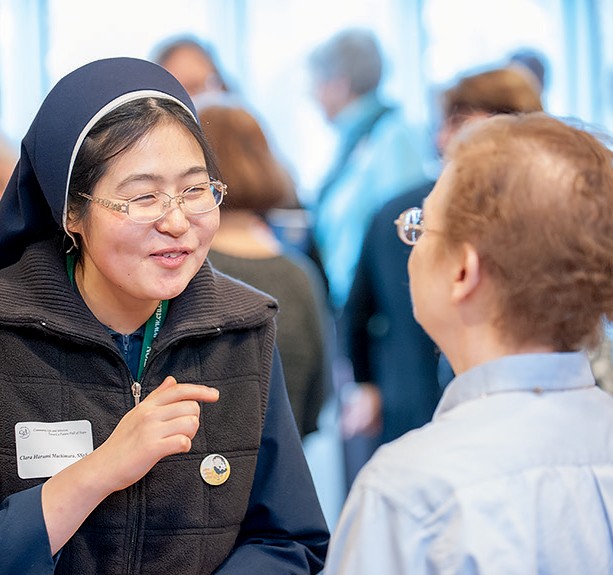 COURSES WEEK TWO: JUNE 12 – 16MORNING: 9 – 11:30 A.M.B4037S The Letter to the Romans: Paul’s Lasting Legacy (1 to 3 credits)Sr.  Carolyn Osiek, RSCJ, PhD, Provincial Archivist, Society of the Sacred HeartC4014SA Introduction to Black Church Studies (first of two weeks) (3 credits)Diana Hayes, JD, PhD, STD Professor Emerita, Georgetown UniversityW4033S Singing the Threshold: Music and the RCIA (1 credit)Jennifer Budziak, DMA, Director of Music, Old St. Patrick’s Church (Chicago)W4205C Lay Leadership of Prayer and Preaching (1 credit) Prerequisite W4205A & W4205B. Meets in morning and  afternoonEileen Crowley, PhD, Associate Professor of Liturgy Arts and Communications, CTUAFTERNOON: 1 – 3:30 P.M.B4038S Isaiah (1 to 3 credits)Sr. Luma Khudher, OP, PhD, Dominican Sisters of St. Catherine of Siena - IraqDC4100S Trinity and Mission (3 credits)First week (June 5-9) is online, the second week (June 12-16) will be on campus.Br. Antonio Sison, CPpS, PhD, Associate Professor of Systematic Theology, CTUC4014S Islam and Muslims in a Time of Islamophobia: A (Catholic) Christian Response (1 to 3 credits)Scott Alexander, PhD, Associate Professor of Islamic Studies, Director of Catholic-Muslim Studies Program, CTUEVENING: 6:30 – 9  P.M.B4039S Bible for Ministry (1 credit)Sallie Latkovich, CSJ, DMin, Director, Biblical Study and Travel Program and Summer Institute, CTUG3002S Wise and Holy Women and a Few Good Men (1 to 3 credits)Br. Mickey McGrath, OSFS, visual artist, authorW4030s The Anointing of the Sick (1 credit)Fr. Richard Fragomeni, PhD, Professor of Liturgy and Preaching, CTU; Rector, Shrine of Our Lady of PompeiiBC4001S Jewish-Christian Dialogue* (1 to 3 credits)*Note: This class will meet from Monday to Thursday, 6 to 9 p.m. No Friday class.Malka Simkovich, PhD, Visiting Assistant Professor in Jewish Studies, CTUCOURSES WEEK THREE JUNE 19  –  23MORNING: 9 – 11:30 A.M.B4040S Faith and Grace in the Letter to the Galatians (1 to 3 credits)Fr. Ferdinand Okorie, CMF, PhD cand., lecturer, Loyola UniversityC4015S At the Intersection of Race and Culture: Living Faith in Latino/a and Latin American Contexts (1 to 3 credits)Néstor Medina, PhD, lecturer, Toronto School of TheologyC4014SB Introduction to Black Church Studies (second of two weeks) (3 credits)Diana Hayes, JD, PhD, STD, Professor Emerita, Georgetown UniversityFP4001S Theology of Ministry (1 to 3 credits)Fr. Thomas O’Meara, OP,  PhD, Professor Emeritus, University of Notre DameW4034S Building Effective and Engaging Religious Education in Parishes and Schools(1 to 3 credits)Sr. Mary Paul McCaughey, OP,  Former Superintendent of Catholic Schoolsfor Archdiocese of Chicago and Instructional Assistant Faculty, DePaul  UniversityAFTERNOON: 1 – 3:30 P.M.C4016S Black Catholic Lay Movements (1 to 3 credits)Cecilia Moore, PhD, Associate Professor, Dayton UniversityD5101S God and the Mystery of Suffering (1 to 3 credits)Fr. Robin Ryan, CP,  PhD, Associate Professor of Systematic Theology,  CTUC4017S Asian American Catholics and Racism (1 to 3 credits)Fr. Linh Hoang, OFM, PhD, Associate Professor of Religious Studies, Siena CollegeD4011S Rahner on Spirituality (1 to 3 credits)Fr. James Bacik, DPhil, Adjunct Professor of Humanities, University of ToledoS4021S Friendship and the Christian Tradition (1 to 3 credits)Donna Orsuto, STD, Co-Founder and Director of the Lay Centre at Foyer Unitas (Rome)EVENING: 6:30 – 9  P.M.S4027S Spirituality of Thomas Merton for Today: On Racism, Violence and Justice(1 to 3 credits)Fr. Daniel P. Horan, OFM, PhD, Visiting Assistant Professor of Systematic Theology, CTUMP4017S Global Leadership in Campus Ministry (1 to 3 credits)Fr. Eddie DeLeón, CMF, DMin, Assistant Professor of Pastoral Ministry and Director of Intercultural Outreach, CTURegister early! Courses are subject to change.Courses with fewer than five students registered as of May 25, 2017, will be cancelled.REGISTRATION FOR SUMMER INSTITUTE   2017Register online at www.ctu.edu/summer-institute. Students can also register by sending an email with course selections to registrar@ctu.edu, or by mailing a printed list of course selections to Office of the Registrar, Catholic Theological Union, 5401 S. Cornell Ave., Chicago, IL 60615.Note for current degree-seeking students: Please use the current online registration process, or the CTU Registration Form found in the Registrar’s Office.Note for visiting students: If you are enrolled at another institution and wish to transfer credit into that program, we ask you to 1) fill out and submit the online short-form application for admission, and 2) submit a letter to the CTU Admissions Office from your current school’s Registrar’s Office confirming that you are enrolled and in good standing, academically and financially. Please see http://www.ctu.edu/admissions/visiting-students to access the application. Questions? Email the Office of Recruitment at recruit@ctu.edu.FEESSummer registration fee . . . . . . . . . . . . . . . . . . . . . . . . . . . . . . . . . . . . . . . . . . . . . . . . .$50Audit fee per course . . . . . . . . . . . . . . . . . . . . . . . . . . . . . . . . . . . . . . . . . . . . . . . . . . .$375Graduate academic fee per credit-hour . . . . . . . . . . . . . . . . . . . . . . . . . . . . . . . . . . . .$855Room and Board per week (Sunday through Saturday) . . . . . . . . . . . . . . . . . . . . . . . .$485 Room only per night . . . . . . . . . . . . . . . . . . . . . . . . . . . . . . . . . . . . . . . . . . . . . . . . . . . .$60Parking per week . . . . . . . . . . . . . . . . . . . . . . . . . . . . . . . . . . . . . . . . . . . . . . . . . . . . . .$25PAYMENTSend checks to Catholic Theological Union, Attn: Business Office, 5401 S. Cornell Ave., Chicago, IL 60615.For billing questions and to pay by credit card, call John Hayes in the Business Office at 773.371.5405.ALUMNI ASSOCIATION DISCOUNTMembers of the Alumni Association receive a 25 percent discount on tuition for audited courses. If you are an alum and would like to join, contact the Alumni Office at alum@ctu.edu or 773.371.5410.BOOKSCTU does not have an on-site bookstore. After May 1, 2017, visit www.ctu.edu/academics/ ctu-virtual-bookstore for more information about ordering books online.CREDITSUnless otherwise noted, all Summer Institute courses are offered for one credit hour. If two or three credits are available, they are earned through additional readings and writing assignments appropriate to the additional credit hours. Assignments are ordinarily due  by the end of August, unless otherwise noted by the professor. Those not seeking credit should register as an auditor.Academic Credit for New and Visiting Students: If you are not currently enrolled at CTU or another institution, but would like to receive academic credit for your classes, please see our standard admissions guidelines and procedures at www.ctu.edu/apply. CTU accepts applications for degree and certificate programs and for continuing education students seeking academic credit during Summer Institute.If you are enrolled at another institution and would like to receive academic credit for your classes, please see our admissions guidelines and procedures for visiting students at www.ctu.edu/apply/visiting-students. Questions? Email the Office of Recruitment at recruit@ctu.edu.Auditors (non-credit students): May register for classes for enrichment or ongoing educa- tion. More than one audit hour may require additional fees.Continuing Education Units: CEU students who wish to receive a certificate upon course completion will be assessed an additional $35. On the online registration form, please check the box indicating CEU credit and include the fee in your registration  cost.HOUSING AND PARKING INFORMATIONCTU offers accessible guest housing in our Residence Hall and Student Center(5401 S. Cornell Ave.), located across the street from the Academic and Conference Center (5416 S. Cornell Ave.). The Residence hall houses a cafeteria and dining hall, student lounge, and residential rooms with private baths. Each room is air-conditioned and has a double bed, desk and chair, dresser, nightstand, and bookcase. A telephone and Wi-Fi access are also available, and residents have access to free laundry facilities, a kitchen, lounge, and chapel.Summer Institute housing and enclosed garage parking are limited and assigned on a first-come-first-served basis. To request housing and/or parking register online at www.ctu.edu/summer-institute. You will be contacted about the status of your reservation after submitting your request.ROOM AND BOARDPlease reserve room and board online at www.ctu.edu/summer-institute. Weekly package is $485. Questions? Contact the Student Services Office, 773.371.5402 or studentservices@ctu.edu.PARKINGThe parking garage is adjacent to 5416 S. Cornell Ave. To reserve parking, pay $25 per week. Reserve a spot online at www.ctu.edu/summer-institute. Questions? Contact Vickie Wilson, 773.371.5400 or receptionist@ctu.edu.TRANSITFor more information on getting to and from CTU within the city of Chicago, go towww.ctu.edu/about/directions.Like us on facebook! facebook.com/ChicagoCTU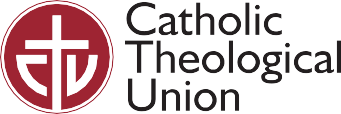 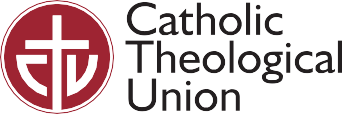 5401 S. Cornell Ave. Chicago, Illinois 60615 www.ctu.edu 773.371.5400Refresh your ministry, replenish your knowledge, renew your faith